Safety Data Sheet:  Signal Kleen 601Revision Date: January 2nd 2022PRODUCT	Product Name: Signal Kleen 601 Intended Use: Degreasing agentCOMPANY IDENTIFICATION	Supplier:	Beacon Lubricants			P.O Box 754			Edinboro, PA 16412Emergency Telephone:	1-877-734-7334 – Beacon Lubricants, Inc.
Emergency Telephone: 	1-800-424-9300 (24 hours) – Chemtrec approval Website: www.beaconlubricants.comEmergency Overview GHS ClassificationSkin corrosion: Category 1ASerious eye damage: Category 1GHS Label elementHazard pictograms: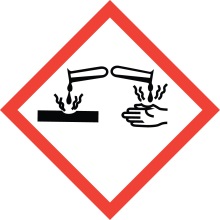 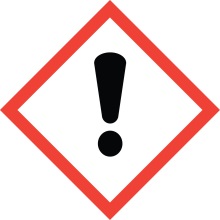 Signal Word: DangerHazard Statements: H314; causes skin burns and eye damagePrecautionary statements: Prevention:P264; wash skin thoroughly after handlingP280; wear protective gloves/protective clothing/eye protection/face protection.Response: P301 + P330 + P331 IF SWALLOWED: Rinse mouth. Do NOT induce vomiting.P303 + P361 + P353 IF ON SKIN (or hair): Remove/ take off immediately all contaminated clothing. Rise skin with water/shower. P304 + P340 + P310 IF INHALED: Remove victim to fresh air and keep at rest in a position comfortable for breathing. Immediately call a POSION CENTER or doctor/physician. P30 + P351 + P338 + P310 IF IN EYES: Rinse cautiously with water for several minutes. Remove contact lenses, if present and easy to do. Continue rinsing. Immediately call a POISION CENTER or a doctor/physician. P363 Wash contaminated clothing before reuse. Storage:P405 Store locked upDisposal: Dispose of contents/container in accordance with local regulation. Potential Health EffectsCarcinogenicity: IARC: Group 2B: Possibly carcinogenic to humans. Trisodium nitrioltriacetate 5064-31-3ACGIH: No component of this product present at levels greater than or equal to 0.1% is identified as a carcinogen or potential carcinogen by ACGIH. OSHA: No component of this product present at levels greater than or equal to 0.1% is identified as a carcinogen or potential carcinogen by OSHA.NTP: No component of this product present at levels greater than or equal to 0.1% is identified as a known or anticipated carcinogen by NTP.This material is defined as a mixture.Hazardous Substance(s) or Complex Substance(s) required for disclosure.General Advice: Move out of dangerous areas. Consult a physician. Show this safety data sheet to the doctor in attendance. Do not leave the victim unattended. If inhaled: If unconscious place in recovery position and seek medical advice. If symptoms persist, call a physician. In case of skin contact: Immediate medical treatment is necessary as untreated wounds from corrosion of the skin heal slowly and with difficulty. If on skin, rinse well with water. If on clothes, remove clothes. In case of eye contact: Small amounts splashed into eyes can cause irreversible tissue damage and blindness. In the case of contact with eyes, rinse immediately with plenty of water and seek medical advice. Continue rinsing eyes during transport to the hospital. Remove contact lenses. Protect unharmed eye. Keep eye wide open while rinsing. If eye irritation persists, consult a specialist. If swallowed: Keep respiratory tract clear. Do NOT induce vomiting. Do not give milk or alcoholic beverages. Never give anything by mouth to an unconscious person. If symptoms persist, call a physician. Take victim immediately to hospital. Suitable extinguishing media: Dry Chemicals Unsuitable extinguishing media: High volume water jetSpecific hazards during firefighting: Do not allow run-off from firefighting to enter drains or water courses. Hazardous combustion products: Carbon dioxide (CO2) Carbon monoxide, Nitrogen oxides (NOx) Smoke, Sulphur oxides, Use extinguishing measures that are appropriate to local circumstances and the surrounding environment. Further information: Collect contaminated first extinguishing water separately. This must not be discharged into drains. First residues and contaminated fire extinguishing water must be disposed of in accordance with local regulations. Special protective equipment for firefighters: Wear self-contained breathing apparatus for fire-fighting if necessary. Personal precautions, protective equipment and emergency procedures: Use personal protective equipment. Environment precaution: Prevent product from entering drains. Prevent further leakage or spillage if safe to do so. If the product contaminates rivers and lakes or drains inform respective authorities. Methods and materials for containment and cleaning up: Soak up with inert absorbent material (e.g. sand, silica gel, acid binder, universal binder, sawdust). Keep in suitable, closed containers for disposal. Advice on safe handling: Do not breathe vapors/dust. Avoid contact with skin and eyes. For personal protection see section 8. Smoking, eating and drinking should be prohibited in the application area. To avoid spills during handling keep bottle on a metal tray. Dispose of rinse water in accordance with local and national regulations. Conditions for safe storage: Keep container tightly closed in a dry and well ventilated place. Observe label precautions. Electrical installations/working materials must comply with the technological safety standards. Materials to avoid: Keep away from oxidizing agents and strongly acid or alkaline materials. Exposure limits/standards for materials that can be formed when handling this product: When mists/aerosols can occur the following are recommended: 5mg/m3 – ACGIH TLV (inhalable fraction), 5 mg/m3 – OSHA PEL.Note: Limits/standards shown for guidance only. Follow applicable regulations. No biological limits allocated. ENGINEERING CONTROLS	The level of protection and types of controls necessary will vary depending upon potential exposure conditions. 	Control measures to consider:		No special requirements under ordinary conditions of use and with adequate ventilation. PERSONAL PROTECTION	Personal protective equipment selections vary based on potential exposure conditions such as applications, handling practices, concentration and ventilation. Information on the selection of protective equipment for use with this material, as provided below, is based upon intended, normal usage.   Respiratory Protection: If engineering controls do not maintain airborne contaminant concentrations at a level, which is adequate to protect worker health, an approved respirator may be appropriate. Respirator selection, use, and maintenance must be in accordance with regulatory requirements, if applicable. Types of respirators to be considered for this material include: No special requirements under ordinary conditions of use and with adequate ventilation. For high airborne concentrations, use an approved supplied-air respirator, operated in positive pressure mode. Supplied air respirators with a n escape bottle may be appropriate when oxygen levels are inadequate, gas/vapor warning properties are poor, or if air purifying filter capacity/rating may be exceeded. Hand Protection: Any specific glove information provided is based on published literature and glove manufacturer data. Glove stability and breakthrough time will differ depending on the specific use conditions. Contact the glove manufacturer for specific advice on glove selection and breakthrough times for you use conditions. Inspect and replace worn or damaged gloves. The types of glove to be considered for this material include:	No protection is ordinarily required under normal conditions of use.Eye Protection: If contact is likely, safety glasses with side shields are recommended. Skin and Body Protection: Any specific clothing information provided is based on published literature or manufacturer data. The types of clothing to be considered for this material include:	No skin protection is ordinarily required under normal conditions of use. In accordance with good industrial hygiene practices, precautions should be taken to avoid skin contact. Specific Hygiene Measures: Always observe good personal hygiene measures, such as washing after handling the material and before eating, drinking, and/or smoking. Routinely wash work clothing and protective equipment to remove contaminants. Discard contaminated clothing and footwear that cannot be cleaned. Practice good housekeeping. ENVIORNMENTALS CONTROLS	Comply with applicable environmental regulations limiting discharge to air, water and soil. Protect the environment by applying appropriate control measures to prevent or limit emissions. Note: Physical and chemical properties are provided for safety, health and environmental considerations only and may not fully represent product specifications. Contact the Supplier for additional information. GENERAL INFORMATIONPhysical State: LiquidColor: ColorlessOdor: MilkOdor Threshold: N/DIMPORTANT HEALTH, SAFETY, AND ENVIRONMENTAL INFORMATIONRelative Density Temperature: 1.069 g/cm3Flammability (Solid, Gas): N/AFlash Point [Method] N/AAuto ignition Temperature: N/DBoiling Point / Range: 100°CDecomposition Temperature: N/DVapor Density (Air = 1): N/DVapor Pressure: N/DpH: >13Solubility in Water:  Soluble in cold water, soluble in hot water Viscosity: 40 mm22/s (20°C)OTHER INFORMATION:Freezing Point: N/DMelting Point: N/A REACTIVITY: StableSTABILITY: Stable under normal conditionsCONDITIONS TO AVOID: N/AMATERIALS TO AVOID: Acids, oxidizing agents HAZARDOUS DECOMPOSTION PRODUCTS: Carbon monoxide, carbon dioxide, and unburned hydrocarbons (amoke). POSSIBILITY OF HAZARDOUS REACTIONS: No decomposition if stored and applied as directed INFORMATION ON TOXICOLOGICAL EFFECTS OTHER INFORMATION	Contains: Base oil severely refined: Not carcinogenic in animal studies. Representative material passes IP-346, Modified Ames test, and/or other screening tests. Dermal and inhalation studies showed minimal effects; lung non-specific infiltration of immune cells, oil deposition and minimal granuloma formation. Not sensitizing in test animals. The following ingredients are cited on the lists below: None.

--REGULATORY LISTS SEARCHED--
1 = NTP CARC 		3 = IARC 1 		5 = IARC 2B
2 = NTP SUS 			4 = IARC 2A 		6 = OSHA CARCThe information given is based on data available for the material, the components of the material, and similar materials. ECOTOXICITYN/AMOBILITY N/A PERSISTENCE AND DEGRADABILITY Biodegradation:	Base oil component – N/ABIOACCUMULATION POTENTIALN/A Disposal recommendations based on material as supplied.  Disposal must be in accordance with current applicable laws and regulations and material characteristics at time of disposal. DISPOSAL RECOMMENDATIONS	Product is suitable for burning in an enclosed controlled burner for fuel value or disposal by supervised incineration at very high temperatures to prevent formation of undesirable combustion products. Protect the environment. Dispose of used oil at designated sites. Minimize skin contact. Do not mix used oils with solvents, brake fluids or coolants. REGULATORY DISPOSAL INFORMATION 	RCRA Information: The unused product, in our opinion is not specifically listed by the EPA as a hazardous waste (40 CFR, Part 261D), nor is it formulated to contain materials, which are listed as hazardous wastes. It does not exhibit the hazardous characteristics of ignitability, corrositivity or reactivity and is not formulated with contaminants as determined by the Toxicity Characteristic Leaching Procedure (TCLP). However, used product may be regulated. Empty Container Warning- Empty Container Warning (where applicable): Empty containers may contain residue and can be dangerous. Do not attempt to refill or clean containers without proper instructions. Empty drums should be completely drained and safely stored until appropriately reconditioned or disposed. Empty containers should be taken for recycling, recovery, or disposal through suitably qualified or licensed contractor and in accordance with governmental regulations. DO NOT PRESSURISE, CUT, WELD, BRAZE, SOLDER, DRILL, GRIND, OR EXPOSE SUCH CONTAINERS TO HEAT, FLAME, SPARKS, STATIC ELECTIRICITY, OR OTHER SOURCES OF IGNITIONS. THEY MAY EXPLODE AND CAUSE INJURY OR DEATH. Transportation Regulation: 49 CFR (USA): NOT REGULATED AS DANGERSOUS GOODS OR HAZARDOUR MATERIALTransportation Regulation: IMDG (Vessel): NOT REGULATED AS DANGEROUS OR HAZARDOUS Transportation Regulation: IATA (Cargo Air): NOT REGULATED AS DANGEROUS GOODS OR HAZARDOUS MATERIAL Transportation Regulation: IATA (Passenger Air): NOT REGULATED AS DANGEROUS GOODS OR HAZARDOUS MATERIAL Transportation Regulation: TDG (Canada): NOT REGULATED AS DANGEROUS GOODS OR HAZARDOUS MATERIALOSHA HAZARD COMMUNICATION STANDARD: This material is not considered hazardous in accordance with OSHA HazCom 2012, 29 CFR 1910.1200Listed or exempt from listing/notification on the following chemical inventories: AICS, DSL, ENCS, IECSC, KECI, TSCAEPCRA SECTION 302: This material contains no extremely hazardous substancesSARA 311/312 : Acute health hazardSARA 302: No chemical in this material are subject to the reporting requirements of SARA Title III, Section 302. SARA 313: This material contains no chemicals subject to the supplier notification requirements of the SARA 313 Toxic Release Program.

California Prop 65: This product does not contain any chemicals known to State of California to cause cancer, birth defects, or any other reproductive harm. The following ingredients are cited on the lists below: None				REGULATORY LISTS SEARCHED1= ACGIH ALL 	6= TSCA 5a2		11= CA p65 REPRO	16= MN RTK2= ACGIH A1	7= TSCA 5e		12= CA RTK			17= NJ RTK3= ACGIH A2	8= TSCA 6		13= IL RTK			18= PA RTK4= OSHA Z		9= TSCA 12b		14= LA RTK			19= RI RTK5= TSCA 4		10= CA P65 CARC	15= MI 293Code Key: CARC+Carcinogen; REPRO=ReproductiveHazard Statements: H314; causes skin burns and eye damagePrecautionary statements: Prevention:P264; wash skin thoroughly after handlingP280; wear protective gloves/protective clothing/eye protection/face protection.Response: P301 + P330 + P331 IF SWALLOWED: Rinse mouth. Do NOT induce vomiting.P303 + P361 + P353 IF ON SKIN (or hair): Remove/ take off immediately all contaminated clothing. Rise skin with water/shower. P304 + P340 + P310 IF INHALED: Remove victim to fresh air and keep at rest in a position comfortable for breathing. Immediately call a POSION CENTER or doctor/physician. P30 + P351 + P338 + P310 IF IN EYES: Rinse cautiously with water for several minutes. Remove contact lenses, if present and easy to do. Continue rinsing. Immediately call a POISION CENTER or a doctor/physician. P363 Wash contaminated clothing before reuse. Storage:P405 Store locked upDisposal: Dispose of contents/container in accordance with local regulation. THIS SAFETY DATA SHEET CONTAINS THE FOLLOWING REVISIONS: Updates made in accordance with implementation of GHS requirements. The information and recommendations contained herein are, to the best of Beacon Lubricant’s knowledge and belief, accurate and reliable as of the date issued. You can contact Beacon Lubricant’s to insure that this document is the most current available for Beacon Lubricant’s. The information and recommendations are offered for the user’s consideration and examination. It is the user’s responsibility to satisfy itself that the product is suitable for the intended useSECTION 1                                   PRODUCT AND COMPANY IDENTIFICATIONSECTION 2                                    HAZARDS IDENTIFICATIONAppearanceLiquidColorcolorlessOdormildSECTION 3                                    COMPOSTION / INFORMATION INGREDIENTSChemical NameCAS-NO.Concentration [%]Tetrasodium ethlenediaminetetraacetate64-02-8>=5 - < 10Alchohols, C10-14, ethoxylated66455-15-0>=1 - < 5Sodium xylenesulphonate1300-72-7>=1 - < 5Silicic acid, sodium salt1344-09-8>=1 - < 5Trisodium nitrioltriacetate5064-31-3>=0.1 - < 1Sodium hydroxide 1310-73-2>=1 - <5SECTION 4                                             FIRST AID MEASURESSECTION 5                                   FIRE FIGHTING MEASURESSECTION 6                                  ACCIDENTAL RELEASE MEASURESSECTION 7                                        HANDLING AND STORAGESECTION 8                           EXPOSURE CONTROLS / PERSONAL PROTECTIONSECTION 9                                        PHYSICAL AND CHEMICAL PROPERTIESSECTION 10                                              STABILITY AND REACTIVITY SECTION 11                                               TOXICOLOGICAL INFORMATIONHazard ClassConclusion / RemarksInhalationAcute Toxicity: No end point data for material. Minimally Toxic. Based on assessment of the components.Irritation: No end point data for materialNegligible hazard at ambient/normal handling temperatures.IngestionAcute Toxicity: No end point data for materialMinimally Toxic. Based on assessment of the components. SkinAcute Toxicity: No end point data for material.Minimally Toxic. Based on assessment of the components. Skin Corrosion/Irritation: No end point data for material.Negligible irritation to skin at ambient temperatures. Based on assessment of the components.EyeSerious Eye Damage/Irritation: No end point data for material. May cause mild, short-lasting discomfort to eyes. Based on assessment of the components. Sensitization Respiratory Sensitization: No end point data for material.Not expected to be a respiratory sensitizer.Skin Sensitization: No end point data for materialNot expected to be a skin sensitizer. Based on assessment of the components. Aspiration: Data available Not expected to be an aspiration hazard. Based on physic-chemical properties of the material.Germ Cell Mutagenicity: No end point data for materialNot expected to be a germ cell mutagen. Based on assessment of the components. Carcinogenicity: No end point data for material Not expected to cause cancer. Based on assessment of the components.Reproductive Toxicity: No end point data for materialNot expected to be a reproductive toxicant. Based on assessment of the components. Lactation: No end point data for material.Not expected to cause harm to breast-fed childrenSpecific Target Organ Toxicity (STOT)Single Exposure: No end point data for materialNot expected to cause organ damage from a single exposure.Repeated Exposure: No end point data for material. Not expected to cause organ damage from prolonged or repeated exposure. Based on assessment of the components. SECTION 12                                                  ECOLOGICAL INFORMATIONSECTION 13                                           DISPOAL CONSIDERATIONSSECTION 14                                                TRANSPORT INFORMATIONSECTION 15                                             REGULATORY INFORMATIONSECTION 16                            OTHER INFORMATION